Publicado en CDMX el 23/07/2021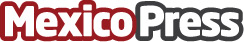 Dos jóvenes y talentosos mexicanos unen sus fuerzas y traen a México, The Prom, el musicalThe Prom, un musical que será parteaguas en la historia teatral de nuestro país con grandes artistas. Llegará a México la primer obra de teatro que toque de lleno el tema de inclusión y diversidad sexual. Productores mexicanos impulsan y activan la industria del entretenimiento, después de pandemiaDatos de contacto:AP Comunicación + RP5534887118Nota de prensa publicada en: https://www.mexicopress.com.mx/dos-jovenes-y-talentosos-mexicanos-unen-sus Categorías: Artes Escénicas Música Sociedad Entretenimiento Eventos Ciudad de México http://www.mexicopress.com.mx